Základní škola pro žáky se specifickými poruchami učení
a mateřská škola logopedická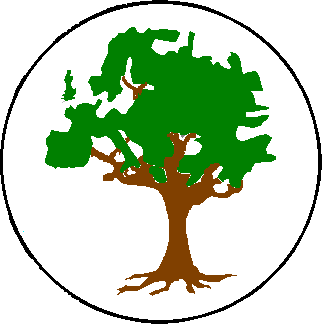 Schola Viva, o.p.s.Fakultní škola UP OlomoucIČO: 25827707 Erbenova 16, 787 01 Šumperk, tel.: 583 214 153, tel./fax: 583 217 488,e-mail: , http://www.schola-viva.czOrganizace je zapsána v rejstříku obecně prospěšných společností u Krajského soudu v Ostravě, oddíl O, vložka 46.SPECIÁLNĚ   PEDAGOGICKÉ CENTRUM  ŠUMPERK, telefon: 583 22 23 24, http://www.spc-sumperk.czDOTAZNÍK PRO STŘEDNÍ ŠKOLUPedagogické zjištění školy – vyznačte pouze skutečnosti, které se týkají žáka a jeho vzdělávání.Podnět k návštěvě školského poradenského zařízení podal:rodina		-	škola		-	ostatníDítě je v péči jiného odborníka, specifikujte:SPCPPPodborný lékařlogopedická péčeDůvod vyšetřenívýchovné potíževýukové obtíževyjádření k individuálnímu (domácímu) vzdělávání žákavolba povolání nebo studijní cestykontrolní vyšetřeníjiné důvodyŠkolní klasifikace žáka (poslední vysvědčení)Další předměty: Odborné předměty: Praxe (zájem, spolehlivost, zodpovědnost):Zameškané hodiny (omluvené / neomluvené):Charakteristika práce ve školeAktivita při hodině:					Pracovní tempo:Samostatnost:						Pozornost:Verbální projev (slovní zásoba, vyjadřování):Práce s textem (čtení, referát, zpracování textu, prezentace):Písemný projev (sloh, diktáty):      zvládá bez potíží 	   -	 zvládá po přípravě 	-        těžkopádné    chybovost:	 Jiná doplnění, vyjádření týkající se studenta:Vypracoval: 							Podpis:Datum:								Razítko a podpis ředitele školy:Děkujeme za Váš čas věnovaný dotazníku.Jméno a příjmení studentaDatum narozeníAdresa bydlištěZákonný zástupce v případě nezletilých studentů (jméno, adresa je-li odlišná)Telefonní číslo zákonného zástupce / zletilého klientaEmailová adresa zákonného zástupce/ zletilého klientaNázev školy (název, adresa, PSČ)Třída, oborČjMCizí jazykFChZeměpisDějepisBiologieObčanská výchovaChov.VVHVTV